Rock Cycle
Complete the puzzle.AcrossName __________________________ Date ___________________ 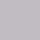 1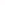 352467weathererosionheatweatheringbasaltrivermeltingigneousDown1.  The process in which rocks are broken down into smaller pieces by ice, water, the wind, changes in temperature, plants, animals, or by chemicals. 3.  A type of physical weathering in which rocks are gradually worn down. 4.  Pressure and ____ may change rocks into metamorphic rocks. 5.  This type of igneous rock forms when lava from a volcano cools and hardens. 6.  Wind or rain can carry weathered pieces of rock to a ____ where the rocks may be deposited in layers. 7.  Lava cools and crystallizes to become ____ rock. 